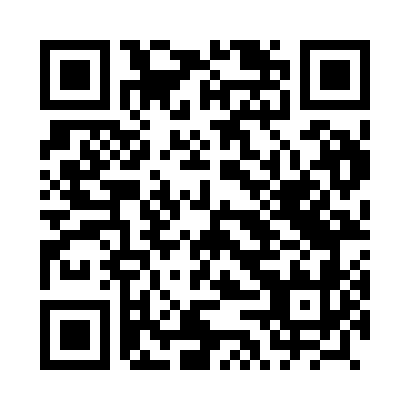 Prayer times for Brezescianka, PolandMon 1 Apr 2024 - Tue 30 Apr 2024High Latitude Method: Angle Based RulePrayer Calculation Method: Muslim World LeagueAsar Calculation Method: HanafiPrayer times provided by https://www.salahtimes.comDateDayFajrSunriseDhuhrAsrMaghribIsha1Mon3:586:0112:324:587:038:592Tue3:555:5912:315:007:059:013Wed3:525:5712:315:017:079:034Thu3:495:5412:315:027:099:065Fri3:465:5212:315:037:109:086Sat3:435:5012:305:057:129:117Sun3:405:4712:305:067:149:138Mon3:375:4512:305:077:169:169Tue3:345:4312:295:087:179:1810Wed3:305:4012:295:107:199:2111Thu3:275:3812:295:117:219:2312Fri3:245:3612:295:127:239:2613Sat3:215:3312:285:137:249:2914Sun3:175:3112:285:147:269:3115Mon3:145:2912:285:167:289:3416Tue3:115:2712:285:177:309:3717Wed3:075:2412:285:187:329:4018Thu3:045:2212:275:197:339:4219Fri3:005:2012:275:207:359:4520Sat2:575:1812:275:227:379:4821Sun2:535:1612:275:237:399:5122Mon2:505:1412:265:247:409:5423Tue2:465:1112:265:257:429:5724Wed2:425:0912:265:267:4410:0025Thu2:395:0712:265:277:4610:0426Fri2:355:0512:265:287:4710:0727Sat2:315:0312:265:297:4910:1028Sun2:275:0112:255:307:5110:1329Mon2:234:5912:255:327:5310:1730Tue2:194:5712:255:337:5410:20